國立高雄餐旅大學高教深耕計畫：子計畫六–學生本位教學創新翻轉活動名稱：學生學習成果發展與評量研討會–課外學習，學什麼！活動目的：探究學生在課外學習領域的發展面向。探究課外領域學習成果的評量。藉由數據分析探究課外領域學習方案發展與應用。辦理單位：指導單位：教育部。主辦單位：國立高雄餐旅大學、中華學生社團教育學會。承辦單位：國立高雄餐旅大學教務處教學發展中心。活動日期：107年8月28日(星期二)上午9時至下午5時30分。活動地點：國立高雄餐旅大學行政大樓六樓國際會議廳(A603)。參加對象：全國大專校院推動課外領域學習之老師及行政人員，每校2-3名。研習內容與方式：報名方式：請逕至國立高雄餐旅大學全球資訊網活動專區完成報名， https://scholar.nkuht.edu.tw/Meeting/meeting_signup.aspx?meetno=6299。報名時間：即日起至107年8月20日(星期一)。研習內容：如下表注意事項：為響應環保，請自備環保餐具。交通方式：搭乘高鐵本校將安排接駁車，請搭乘8/28上午803車次、203車次、603車次。本校將於高鐵左營站2樓車站大廳安排接駁專車。自行開車從高速公路：高速公路→88快速道路→由小港出口→鳳頂路→過埤路→高鳳路→營口路→博學路→松和路→本校(下88快速道路至本校約10分鐘) 從火車站：由火車站中山路→宏平路→高松路→營口路→博學路→松和路(自行開車至本校約50分鐘) 搭乘捷運於終點小港站下，至４號出口(二苓國小)，搭乘接駁車R1(紅1)路，至高雄餐旅大學正門口下。校內地圖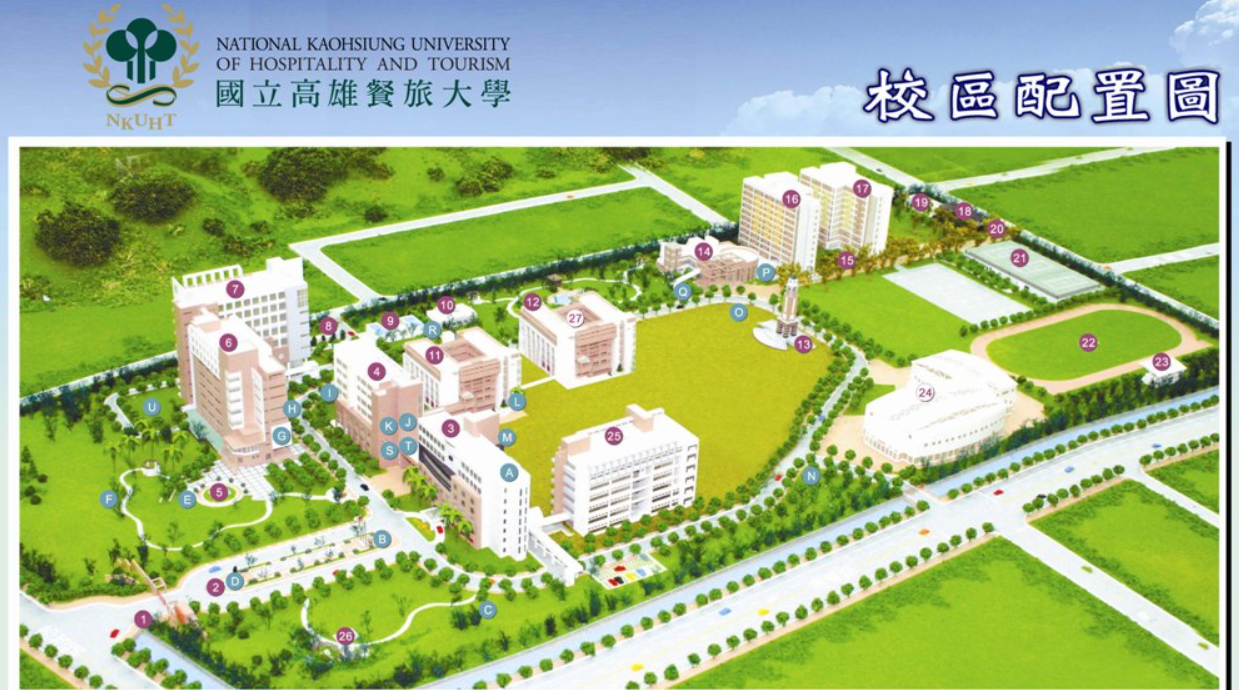 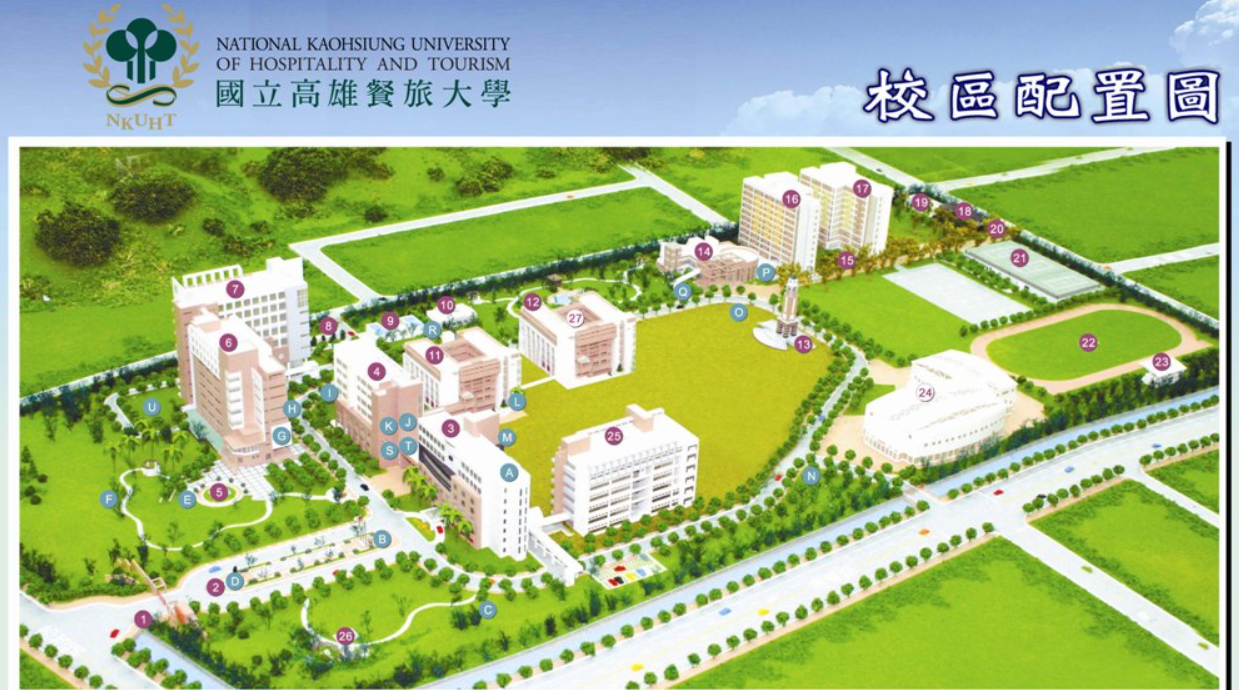 活動聯絡人國立高雄餐旅大學教務處教學發展中心  嚴孟云小姐聯絡電話：07-8060505轉1912電子信箱：meng@mail.nkuht.edu.tw時間流程流程主持人/主講人09：00高鐵站集合報到教務處教學發展中心09：00~09：40車程報到教務處教學發展中心09：40~10：00開幕式&大合照開幕式&大合照主持人：國立高雄餐旅大學/林校長玥秀中華學生社團教育學會/蔡理事長志賢10：00~11：10專題演講專題演講主持人：國立高雄餐旅大學/張教務長明旭主講人：中華學生社團教育學會/蔡理事長志賢11：10~11：20茶敘時間茶敘時間教務處教學發展中心11：20~12：30專題演講專題演講主持人：大仁科技大學/邱學務長懋峮主講人：國立高雄餐旅大學/陳主任明國12：30~13：30午餐午餐教務處教學發展中心13：30~14：40專題演講專題演講主持人：國立高雄餐旅大學/賴組長子敬主講人：逢甲大學課外活動組/簡組長信男14：40~15：00茶敘時間茶敘時間教務處教學發展中心15：00~16：00工作坊工作坊主持人：台南應用科技大學/張教授同廟16：00~17：00課外學習成果與評量圓桌論壇課外學習成果與評量圓桌論壇與談人：國立台灣師範大學/吳振邦博士生與談人：樹德科技大學/陳組長玟瑜與談人：朝陽科技大學/林組長志偉17：00~17：30綜合座談閉幕式綜合座談閉幕式主持人：國立高雄餐旅大學/張教務長明旭中華學生社團教育學會/蔡理事長志賢